Print by: Khristine Jackson
FINANCIAL ACCT / Chapter 10 Graded*AE10-10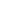 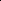 On January 1, Neuer Company issued $560,000, 12%, 10-year bonds at par. Interest is payable semiannually on July 1 and January 1. Prepare journal entries to record the following.The issuance of the bonds. The payment of interest on July 1, assuming that interest was not accrued on June 30.  The accrual of interest on December 31. 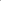 Copyright © 2000-2011 by John Wiley & Sons, Inc. or related companies. All rights reserved.